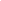 Notes:Schedule of Academic Administration Activities has been endorsed by the Senate Meeting on 17 November 2022.This Schedule of Academic Administration Activities is subject to change (if any) which will be notified by the university.No.ActivitiesStart DateEnd DateDuration1Senate Meeting November 17, 2022November 17, 20221 day2Announcement of Final Examination Results (Via   – http://studentportal.unisel.edu.my)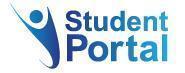 November 18, 2022November  18, 20221 day3Semester Registration for Returning Students (i-Daftar)  (Via   – http://studentportal.unisel.edu.my)              November 20, 2022November 24, 20225 days4Semester Registration for Returning Students (i-Daftar)  (Via   – http://studentportal.unisel.edu.my)  *POSTGRADUTE ONLY*            November 20, 2022December 6. 202217 days5Appeal for Special Examination (Only for FINAL SEMESTER students.  Forms can be obtained from the faculty)November 21, 2022November 22, 20222 working days6Academic Appeals Committee MeetingNovember 17, 2022November 17, 20221 day7Result Notification of Appeals to Continue StudyNovember 21, 2022November 23, 20223 working days8Programme ChangeNovember 24, 2022November30, 20225 days9Add & Drop CourseNovember 25, 2022November 29, 20225 days10Printing and Reviewing of Course Registration SlipNovember 30, 2022March 3, 202314 weeks11Course Exemption/Credit Transfer November 21, 2022January 27, 202310  weeks12Special Examination (Special Examination Timetable can be viewed at  http://studentportal.unisel.edu.my )November 24, 2022November 30, 20225 working days13Rechecking of Final Examination Answer ScriptNovember 21, 2022November 25, 20225 days14Submission of Status Change (COMPLETED)November 24, 2022January 05, 20236 weeks15Change Course Group  November 30, 2022December 23, 20224  weeks16Defer with Processing FeeNovember 24, 2022January 26,20239 weeks17Absent (allow to register with penalty with RM50 and an additional RM20 for each subsequent day) *POSTGRADUTE ONLY*            December 7, 2022December 21, 20222 weeks18Terminated *POSTGRADUTE ONLY*            December 22, 2022January 12, 20233 weeks19Drop Course with Pro-Rate Tuition FeeNovember 29, 2022March 3, 202214 weeks20Verification Letter for EPF ApplicationNovember 24, 2022February 5, 202310 weeks21Payment of Tuition FeesNovember 24, 2022February 19, 202312 weeks22Printing of Examination SlipFebruary 20, 2023March 3, 20232 weeks23Final ExaminationMarch 6, 2023March 24, 20232 weeks24e-Course Teaching Evaluation February 6, 2023March 24, 20237 weeks